Tu étudies au sein d’un collège ou université francophone ou bilingue en Ontario ?Deviens porte-parole des étudiant.e.s de ton campus au Conseil d’administration du RÉFO !Envoie ce formulaire et ton CV à copresidence@refo.ca ! Le Regroupement étudiant franco-ontarien (RÉFO) est à la recherche de personnes comme toi pour combler un poste au sein de son Conseil d'administration 2016-2017 ! Si cela t’intéresse, remplis ce formulaire de mise en candidature et envoie-le-nous au info@refo.ca.Description des tâches : Le RÉFO est l’organisme porte-parole des 22 000 étudiant.e.s qui étudient en français dans une des 11 institutions postsecondaires francophones et bilingues de l’Ontario et qui se mobilisent envers la réalisation d’objectifs communs. Sa mission est de défendre le droit des étudiant.e.s de l’Ontario français d’étudier en français dans le programme et la région de leur choix dans un contexte où elles et ils gèrent les leviers de leur éducation, afin qu’ils et elles puissent s’épanouir dans l’ensemble de la communauté franco-ontarienne et puissent y contribuer.Les initiatives du RÉFO sont administrées par son Conseil d’administration (CA), composé de 14 membres, soit un.e représentant.e pour chacune des institutions postsecondaires francophones et bilingues de l’Ontario, ainsi qu’un Conseil exécutif (CE), formé de trois coprésidences.Le mandat des membres du CA commence le 1er mai 2016 et se termine le 30 avril 2017. Le travail du membre du CA est effectué de façon bénévole. Le CA se rencontre en moyenne une fois par mois par téléphone, en plus de quelques échanges par courriel tous les mois. En plus de coordonner les travaux du RÉFO, le membre du CA contribue également à la coordination de certaines activités locales sur son campus. Les responsabilités de gouvernance du Conseil d’administration du RÉFO sont de : Représenter les étudiantes et les étudiants membres – Être à l’écoute des étudiant.e.s, des groupes et de la communauté et faire valoir leurs points de vue au sein du RÉFO.Exercer du leadership et développer une vision rassembleuse – Élaborer une vision d’avenir pour le RÉFO et établir des orientations claires, assorties de buts à court terme et à long terme.Diriger le Regroupement – Développer des politiques axées sur des résultats concrets en vue d’encadrer l’action du Regroupement et faire un suivi périodique des buts et des politiques afin d’assurer leur mise en œuvre.Assurer le bon fonctionnement du Conseil d’administration – Établir le mandat du Conseil d’administration et contribuer à son bon fonctionnement comme principal organe représentatif du RÉFO. Obtenir les ressources financières nécessaires à l’exécution des projets de l’organisme, assumer la responsabilité juridique du Regroupement, exercer du leadership et nouer des relations avec plusieurs partenaires dans la communauté.Pour plus d’informations sur le fonctionnement du RÉFO ou les rôles et responsabilités des membres du CA, contacte Geneviève Borris, coprésidente du Regroupement, au 613-857-1333 ou au info@refo.ca. Formulaire de mise en candidatureInformations généralesQuestions à développementAfin que nous puissions en connaître davantage sur toi, nous t’invitons à nous rédiger une courte lettre de présentation (environ 250 mots) dans laquelle tu pourras répondre à quelques-unes des questions ci-dessous. Fais-nous parvenir cette lettre, accompagnée de ton curriculum vitae, par courriel (copresidence@refo.ca). Comment as-tu pris connaissance du RÉFO ?Parle-nous de tes implications communautaires et étudiantes qui pourraient être utiles dans le cadre de ce poste.Qu’est-ce qui te motive à vouloir représenter les étudiant.e.s de ton campus au sein du CA du RÉFO ?Quels sont pour toi les enjeux étudiants les plus importants que tu aimerais défendre au sein du RÉFO ? Pourquoi ?Crois-tu avoir le temps à consacrer à ce poste (environ 3 à 5 heures par semaine) ?Tu es un.e étudiant.e qui veut s’impliquer dans sa communauté ?Tu connais ou souhaites en apprendre plus sur le monde de la politique étudiante et du fonctionnement d’un organisme communautaire ?Tu aimerais défendre les droits des étudiant.e.s francophones et francophiles de l’Ontario ?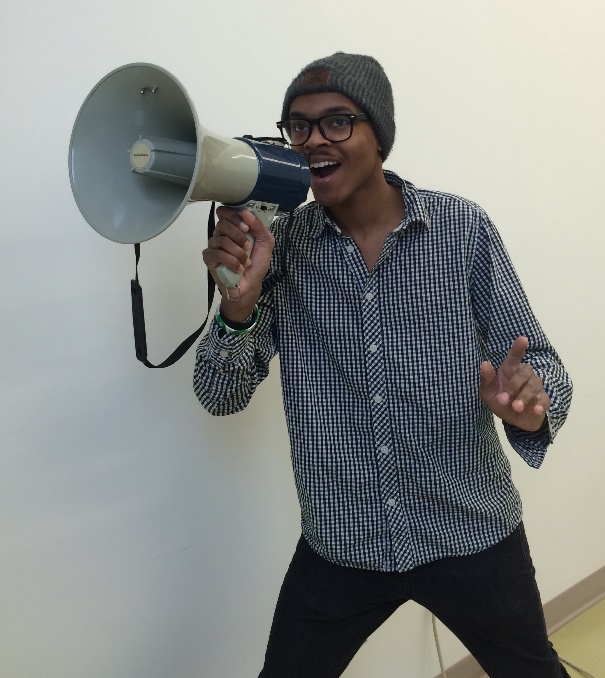 Prénom et Nom : Institution postsecondaire et programme d’études : Année d’études (en 2016-2017) : Poste : Représentant.e des étudiant.e.s de mon institution postsecondaireCoordonnées (téléphone et courriel) : 